A S S A I N I S S E M E N T	N O N	C O L L E C T I FFORMULAIRE DE RENSEIGNEMENTS POUR UNE INSTALLATION AUTONOMECe formulaire est à déposer à la mairie du lieu des travaux qui le transmettra au Service Assainissement de Monts d’Arrée Communauté. Il permettra à ce service de vérifier que les dispositifs prévus sont bien adaptés à votre habitation et au sol en place et ne présentent pas de risque pour l'environnement et la santé publique. Un technicien prendra contact prochainement avec vous pour fixer une date de visite sur les lieux. Ensuite, il émettra un avis sur la conception vous validant ou non votre projet d’assainissement.IMPORTANT : LES TRAVAUX NE DOIVENT PAS ETRE ENGAGES AVANT LA RECEPTION DE CET AVIS.A la fin des travaux, une seconde intervention du technicien permettra de vérifier la bonne exécutiondes travaux conformément à ce qui a été retenu à la conception du projet.Documents à fournir en 1 exemplaire : le présent formulairediagnostic de l’installation existante (si réalisé) autorisation de rejet et/ou servitude (si nécessaire) étude de sol et de filière (le cas échéant)un plan de situation (au 1/25000ème de préférence) un plan de masse précisant :la position de l'habitation par rapport aux autresl'emplacement   des	différents	dispositifs	de traitementle sens de la pente du terrain (le cas échéant)CARACTERISTIQUES DE L’IMMEUBLE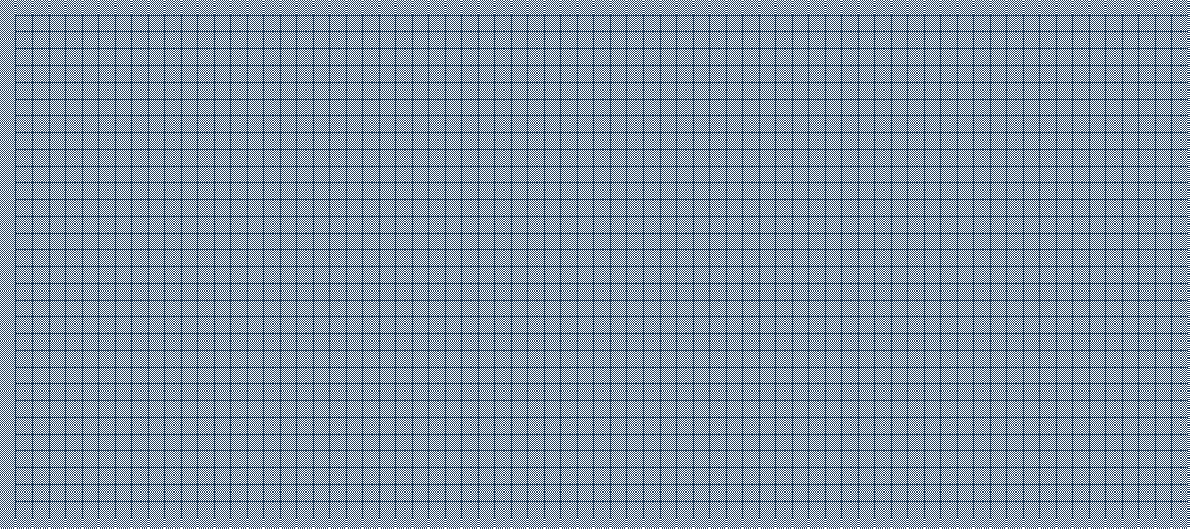 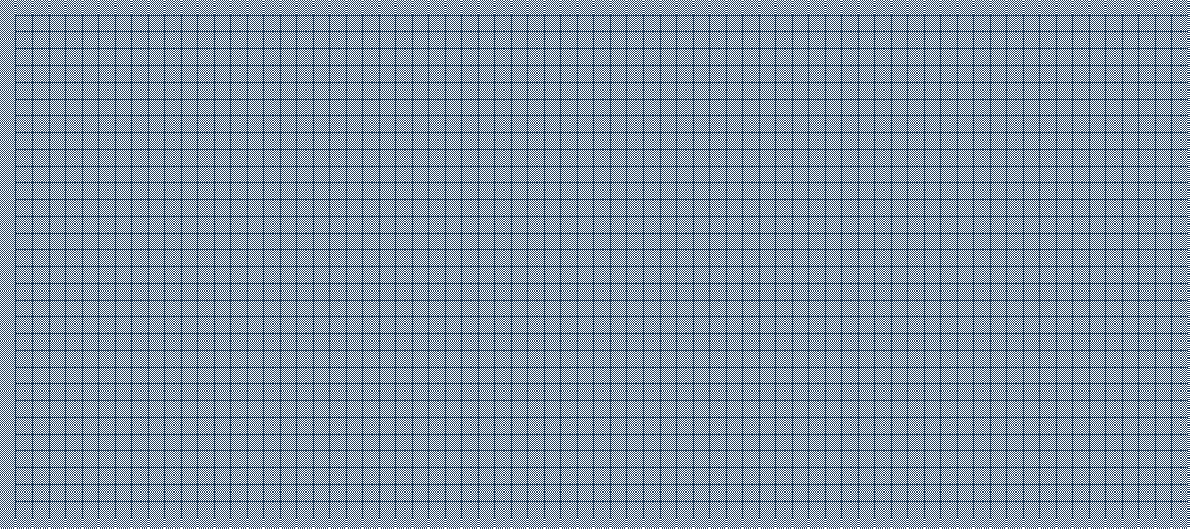 Usage d'habitationconstruction neuve construction existanteDate de construction : …………..Type d’immeublemaison individuelle immeuble collectif bâtiment industriel local commercialautre : précisez ……………………………….Usages de l’immeublerésidence principale	secondaire	locationactivité (si activité professionnelle) : ……………………...occupation :quelques jours/an	≤ 6 mois/an> 6 mois/an	permanentenombre de logementsnombre de pièces principales totalesnombre de chambres et bureauxnombre d’équivalent habitant: ……..: ……..: ……..: ……..combles aménageables	oui	nonRaccordement à l’eau potableréseau public	alimentation privée	aucunePrésence d’un :	forage	puits	captageDistance par rapport aux dispositifs d’assainissement : ……………….. mètres Déclaration en mairie du forage/puits/captage :	OUI / NONUsages :	alimentation humaine	alimentation animale	arrosage	autre	inconnuDESCRIPTION DE L'INSTALLATIONDispositifs envisagésDispositif de prétraitement	Dispositifs annexes éventuelsrelèvement par pompe vers le dispositif de prétraitement fosse toutes eaux de ……… m3autres (préciser) …………………………relèvement éventuel par une pompe vers le dispositif de traitement ventilation primaire (chute d’eau)ventilation secondaire (extraction)préfiltre de …………………………... litres dégraisseur de ……………………… litres autres (préciser) ……………………………Dispositifs de traitementépandage à faible profondeur en sol naturel (tuyau à 30 cm de la surface)nombre de tranchées…………..longueur totale ….. mllit d'épandageà faible profondeur (30 cm)	surface ……………. m² à la surface du sol	surface ……………. m²tertre d'infiltration	surface au sommet ………… m²filtre à sable vertical	surface ………………………. m² non drainéfiltre à sable vertical drainé   surface ……………. m² filtre compact à zéolithe 5 EH surface ……………. m² filtre à sable horizontal drainé surface ……………. m² filière agréée Fabricant : ……………………………….Modèle : …………………………………. Nombre d’EH :…………………………… N° National d’agrément : …………….…relèvement éventuel par une pompe vers le milieu naturelrejet vers :réseau pluvialcours d’eaufossémarepuits d’infiltration (étude hydrogéologique à fournir)infiltration à la parcelle (étude de dimensionnement à fournir)autres (préciser) ……………Important : Pour assurer la pérennité  des  dispositifs  dans  le  temps,  il  est  impératif  de  les  installer  hors des zones de circulation ou de stockage de charges lourdes. La surface du dispositif de traitement ne doit pas être cultivée ou arborée. Elle doit rester entièrement libre et peut uniquement être engazonnée.Une attention toute particulière sera portée sur la qualité des matériaux utilisés. Aucun sable issu des carrières de roche massive calcaire ne doit être utilisé.ENGAGEMENT DU DEMANDEURLe demandeur s'engage à :f réaliser les travaux conformément aux règles techniques en vigueur,f le cas échéant, verser la redevance instaurée par le SPANC pour le contrôle de conception et le contrôle de réalisation. Pour toutes informations à ce sujet, renseignez-vous auprès de votre SPANCf maintenir l'installation en bon état de fonctionnement.Fait  à .............................................................Le ..................................................................Signature du demandeur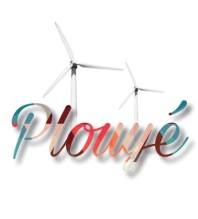 C a d r e   r é s e r v é   a u   S e r v i c e  A s s a i n i s s e m e n tC a d r e   r é s e r v é   a u   S e r v i c e  A s s a i n i s s e m e n tDépartement du FinistèreCommune de PlouyéDépartement du FinistèreCommune de PlouyéDépartement du FinistèreCommune de PlouyéN° dossier usager : ..................................N° dossier ATD : ......................................N° dossier SPANC : .................................Technicien ATD : .....................................